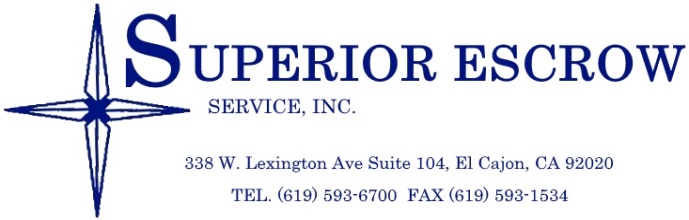 338 W. Lexington Ave Suite 104, El Cajon, CA 92020  TEL. (619) 593-6700  FAX (619) 593-1534PURCHASE ESCROW Opening SheetFrom: Phone: Company:  Cell: E-mail address:  I am the:  Listing Agent   Selling Agent Escrow Rep is: Matt DartPlease open escrow for property located at:I have attached a copy of the Purchase Contract/Joint Escrow Instructions, Counter(s) and Addenda # of counters   # of Addenda    Listing Agreement?  Yes No Commission Total %    % to Listing Broker    % to Selling Broker Please Open Title with (Title Company)   Credit Order to (Title Reps Name)    Buyer shall deliver deposit by:   Electronic Funds   Cashier’s Check Personal Check My Transaction Coordinator is:  Email:                                                     Phone #: HOA Info: Association  Management Co: 	                           Phone #: My Client(s) is the: Buyer  Seller    and their Info as follows:Name(s): Address: Phone:  Fax: Email: Co-Op Agent: Company: Phone:  Fax: Email:  Additional Information:Because Privacy Is A Thing We Care About!Please send us this information in a secure manner.